Лангепасское городское муниципальное автономное общеобразовательное учреждение «Средняя общеобразовательная школа №1»Методическая разработка классного часаТема: «Как найти свое призвание»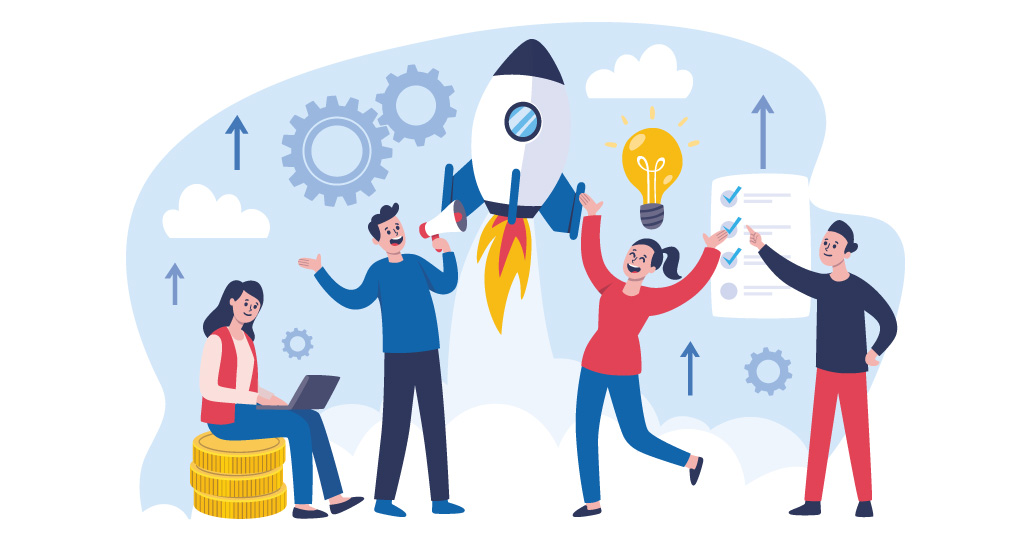 Составитель: Ларкина Лидия Константиновнаучитель технологии ЛГ МАОУ «СОШ №1»Лангепас2023г.Конструкт классного часа на тему:«Как найти свое призвание?»Основные теоретические, методические и организационные особенности классного часа:Направление: трудовое воспитание и профессиональное самоопределение.Тема: «Как найти свое призвание?»Класс: 7Форма проведения: работа в группах. Место проведения: учебный кабинет.Время проведения: 40 минут.Цель классного часа: создание условий для формирования осознанного отношения к поиску профессии и определению своего призвания.Вид деятельности: проблемно-ценностное общение.Методы обучения: частично-поисковый, творческий.Формы организации познавательной деятельности: фронтальная, групповая, индивидуальная.Средства обучения: дидактические материалы для организации самостоятельной работы обучающихся в группах, мультимедийное оборудование, презентация.Наименование этапаДеятельность учителяДеятельность учащихсяПланируемый результатЭтап мотивация,актуализации знаний обучающихсяНастраивает, мотивирует познавательную деятельность обучающихся. Демонстрирует презентацию.предлагает рассказать кратко о людях, изображенных на слайдах.Подводит к понятию: «Призвание», «Профессия».Смотрят презентацию. Отвечают на вопросы учителя.Высказывают предположения.Совместно с учителем определяют тему занятия.Личностные УУД:приобретение социальных знаний, проявление интереса к теме классного часа.Познавательные УУД:выявлять дефициты информации.Коммуникативные УУД:выражать свою точку зрения.Этап актуализации субъектного опыта и ценностного самоопределенияОрганизует работу в группах.Наблюдает за ходом выполнения заданий, консультирует.Организует коммуникативное взаимодействие, сотрудничество, направленное на поиск решения проблемной ситуации.Работают с раздаточным материалом, содержащим инструкции. Решают практические задачи, связанные с определенной типологией профессий.В результате совместной работы высказывают предположения, трудности, с которыми столкнулись при решении поставленных задач.Отвечают на вопросы.Личностные УУД:получение обучающимися опыта переживания и позитивного отношения к базовым ценностям общества: патриотизм, уважение к Отечеству.Познавательные УУД:определять понятия, выявлять дефициты информации.Коммуникативные УУД:принимать цель совместной деятельности;коллективно строить действия по ее достижению; в ходе диалога высказывать идеи, нацеленные на решение задачи;аргументировать предлагаемые варианты решений;публично представлять результаты работы;Этап актуализации субъектного опыта и ценностного самоопределенияВ ходе решения задач совместно с обучающимися делает вывод, что получилось, а что нет.Отвечают на вопросы, размышляют, анализируют опыт самостоятельного общественного действия.Личностные УУД:получение обучающимися опыта переживания и позитивного отношения к базовым ценностям общества: патриотизм, уважение к Отечеству.Познавательные УУД:определять понятия, выявлять дефициты информации.Коммуникативные УУД:принимать цель совместной деятельности;коллективно строить действия по ее достижению; в ходе диалога высказывать идеи, нацеленные на решение задачи;аргументировать предлагаемые варианты решений;публично представлять результаты работы;Этап актуализации субъектного опыта и ценностного самоопределенияМотивирует, организует коммуникативное взаимодействие, сотрудничество, направленное на создание общего творческого продукта– «Мой путь к профессии». Наблюдает за ходом выполнения заданий, консультирует.Организует презентацию созданных творческих продуктов.Обсуждают, совместно создают творческий продукт. Используют раздаточный материал, применяют фантазию.Представляют классу результаты работы.Личностные УУД:получение обучающимися опыта переживания и позитивного отношения к базовым ценностям общества: патриотизм, уважение к Отечеству.Познавательные УУД:определять понятия, выявлять дефициты информации.Коммуникативные УУД:принимать цель совместной деятельности;коллективно строить действия по ее достижению; в ходе диалога высказывать идеи, нацеленные на решение задачи;аргументировать предлагаемые варианты решений;публично представлять результаты работы;РефлексияПредлагает закончить предложение «Я понял, чтобы найти свое призвание…». Подводит итог классного часа.Размышляют, озвучивают свои мысли в виде законченных предложений. Личностные УУД:осознание действий для правильного выбора будущей профессии.Регулятивные УУД:делать выбор и брать ответственность за решение;осознанно относиться к другому человеку, его мнению, умение выражать свои мысли, строить высказывания в соответствие с задачами коммуникации.